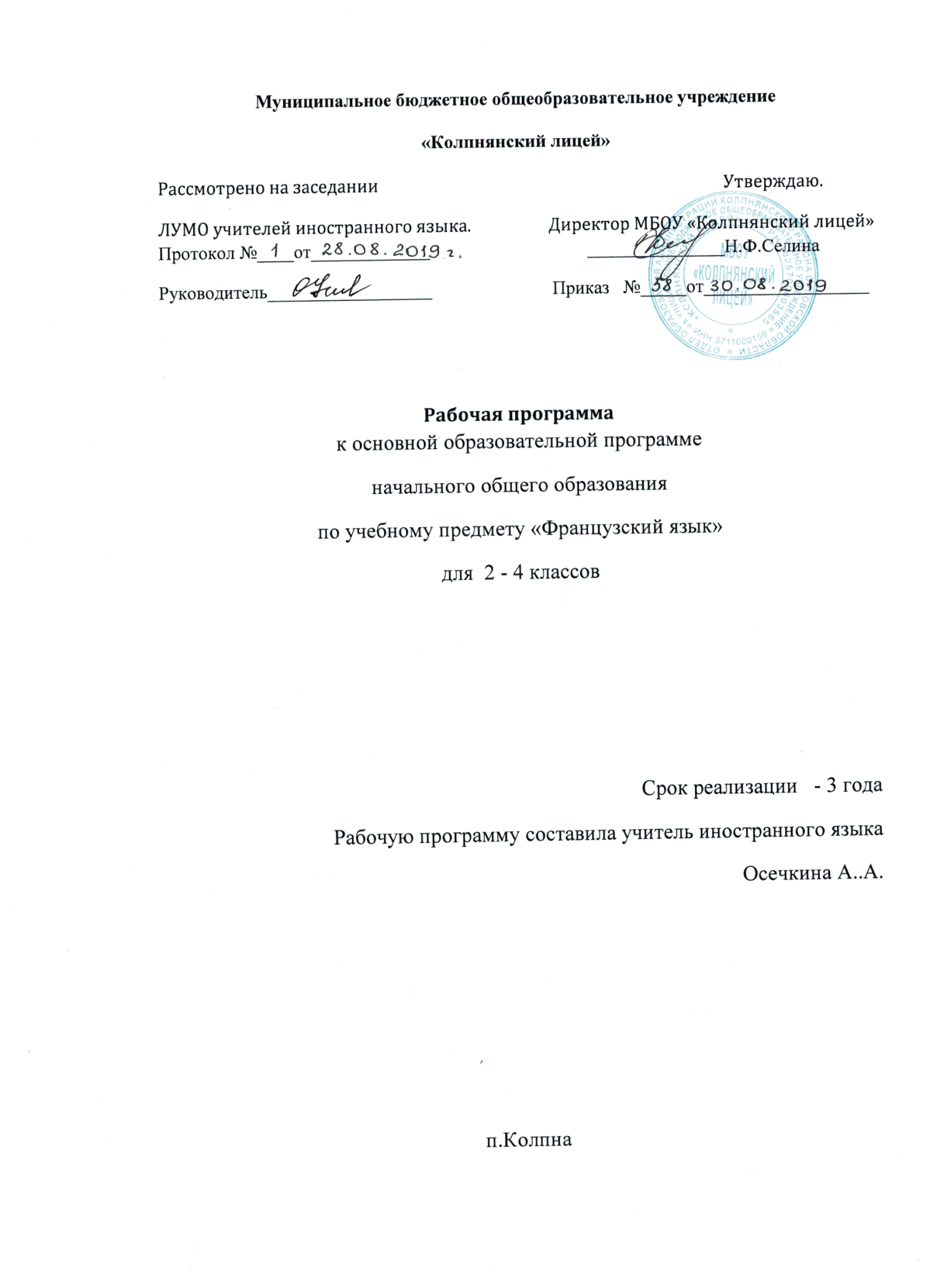 Пояснительная запискаДанная программа разработана на основе Федерального компонента государственного стандарта начального общего образования (стандарты второго поколения) и Примерной программы начального общего образования по французскому языку. Обучение французскому языку на начальном этапе в средней школе предполагает формирование коммуникативных компетенций обучающихся, что положительно сказывается на развитии речи, познавательных способностей, формировании общеучебных умений.           Автором УМК по французскому языку для 2 – 4  классов общеобразовательной школы «Твой друг французский язык» (М.: Просвещение, 20011-2014) является Кулигина А.С.Структура курса2 класс – 2 часа в неделю, 68 часов в год3 класс – 2 часа в неделю, 68 часов в год4 класс – 2 часа в неделю, 68 часов в годУМК-Федеральный государственный образовательный  стандарт начального общего образования.-Примерная программа начального общего образования по иностранному языку.-А.С.Кулигина. Французский язык: рабочие программы. 2 – 4 классы  -Учебник:  А.С.Кулигина, М.Г.Кирьянова «Твой друг французский язык»: учебник для 2-4 классов общеобразовательных учреждений / Москва: Просвещение, 2012-14.-Рабочая тетрадь к учебнику: А.С.Кулигина, Т.В. Корчагина: пособие для учащихся общеобразовательных организаций / Москва: Просвещение, 2014.-Книга для учителя: А.С.Кулигина / Москва: Просвещение, 2012.-Аудио и видеоприложения к учебнику: Москва: Просвещение, 2014.-Пропись для 2 класса: М.Г. Кирьянова: пособие для учащихся общеобразовательных организаций / Москва «Просвещение», 2014-Двуязычные словари.-Грамматика французского языка 2-3 классы: А.И.Иванченко: Санкт-Петербург, Каро -Тестовые и контрольные задания: А.С.Кулигина / Москва «Просвещение», 2012-Алфавит (настенная таблица) -Таблица правил чтения.-Грамматические таблицы.-Буклеты с тематическими картинками-Географическая карта Европы, стран изучаемого языка.-Магнитофон, компьютер, мультимедийный проектор.-Классная доска с набором приспособлений для крепления таблиц, плакатов и картинок.-CD для занятий в классе и дома.-Сайт дополнительных образовательных ресурсов УМК «Твой друг французский язык» Планируемые результаты изучения французского языка во 2 – 4 классахКоммуникативные уменияГоворениеВыпускник научится:участвовать в элементарных диалогах, соблюдая нормы речевого этикета;составлять небольшое описание предмета, картинки, персонажа;рассказывать о себе, своей семье, друге.Выпускник получит возможность научиться:	воспроизводить наизусть небольшие произведения детского фольклора;составлять краткую характеристику персонажа;кратко излагать содержание прочитанного текста.АудированиеВыпускник научится:понимать на слух речь учителя и одноклассников при непосредственном общении и вербально / невербально реагировать на услышанное;воспринимать на слух  аудиозапись и понимать основное содержание небольших сообщений, рассказов, сказок, построенных в основном на знакомом языковом материале.Выпускник получит возможность научиться:воспринимать на слух аудиотекст и полностью понимать содержащуюся в нем информацию;использовать контекстуальную или языковую догадку при восприятии на слух текстов, содержащих некоторые незнакомые слова.ЧтениеВыпускник научится:соотносить графический образ французского  слова с его звуковым образом;читать вслух небольшой текст, построенный на изученном языковом материале, соблюдая правила произношения и соответствующую интонацию;читать про себя и понимать содержание небольшого текста, построенного в основном на изученном языковом материале;читать про себя и находить в тексте необходимую информацию.Выпускник получит возможность научиться:догадываться о значении незнакомых слов по контексту;не обращать внимания на незнакомые слова, не мешающие понимать основное содержание текста.ПисьмоВыпускник научится:выписывать из текста слова, словосочетания и предложения;писать поздравительную открытку с Новым годом, Рождеством, днем рождения (с опорой на образец);писать по образцу краткое письмо зарубежному другу.Выпускник получит возможность научиться:в письменной форме кратко отвечать на вопросы к тексту;составлять рассказ в письменной форме по плану / ключевым словам;заполнять простую анкету;правильно оформлять конверт, сервисные поля в системе электронной почты (адрес, тема сообщения).Языковые средства и навыки оперирования имиГрафика, каллиграфия, орфографияВыпускник научится:воспроизводить графически и каллиграфически корректно все буквы французского алфавита (прописное написание букв, буквосочетаний, слов);пользоваться французским алфавитом, знать последовательность букв в них;списывать текст;восстанавливать слово в соответствии с решаемой учебной задачей;различать звуки и буквы, знать правила чтения (сочетание букв).  Выпускник получит возможность научиться:сравнивать и анализировать буквосочетания французского языка;группировать слова в соответствии с изученными правилами чтения;уточнять написание слова по словарю;использовать экранный перевод отдельных слов (с русского языка на иностранный и обратно).Фонетическая сторона речиВыпускник научится:различать на слух и адекватно произносить все звуки французского языка, соблюдая нормы произношения звуков;соблюдать правильное ударение в изолированном слове, фразе;различать коммуникативные типы предложений по интонации;корректно произносить предложения с точки зрения их ритмико-интонационных особенностей.Выпускник получит возможность научиться:распознавать связующее r в речи и уметь его использовать;буквысдиакритическимизнаками (accentaigu, accentgrave, accentcirconflexe, cédille, tréma);нормы произношения звуков французского языка (отсутствие оглушения звонких согласных, отсутствие редукции неударных гласных, открытость гласных, назализованность гласных);дифтонги;фонетическое сцепление (liason) и связывание (enchaînement) слов внутри ритмических групп;соблюдать интонацию перечисления;соблюдать правило отсутствия ударения на служебных словах (артиклях, союзах, предлогах).Лексическая сторона речиВыпускник научится:узнавать в письменном и устном тексте изученные лексические единицы, в том числе словосочетания, в пределах тематики на уровне  начального образования;оперировать в процессе общения активной лексикой в соответствии с коммуникативной задачей;восстанавливать текст в соответствии с решаемой учебной задачей.Выпускник получит возможность научиться:узнавать простые словообразовательные элементы;опираться на языковую догадку в процессе чтения и аудирования (интернациональные и сложные слова).Грамматическая сторона речиВыпускник научится:распознавать и употреблять в речи основные коммуникативные типы предложений;распознавать в тексте и употреблять в речи изученные части речи: существительные с определенным / неопределенным / артиклем; существительные в единственном и множественном числе; глагол­связкуavoir, être; глаголы в Present, Passé Composé, Future Simple; модальные глаголы vouloir, pouvoir, devoir; личные, притяжательные и указательные местоимения; прилагательные в положительной, сравнительной и превосходной степени; количественные (до 100) и порядковые (до 30) числительные; наиболее употребительные предлоги.Вопросительныеобороты  est-ce que, qu’est-ce que ивопросительныеслова qui, quand, où, combien, pourquoi, quel / quelle. Порядок слов в предложении. Инверсия подлежащего и сказуемого. Утвердительные и отрицательные предложения. Отрицательная частица ne ... pas.Простое предложение с простым глагольным (Jevais à l’école.), составным именным (Mafamille es tgrande.) и составным глагольным (Je sais danser) сказуемыми. Безличные  предложения (Il neige. Il fait beau.)Конструкции   c’est, ce sont, il faut, il y a.Нераспространённые  и распространённые предложения.Сложносочинённые предложения с союзом   et, mais.Выпускник получит возможность научиться:узнавать сложносочиненные предложения с союзами et, mais;распознавать в тексте и дифференцировать слова по определенным признакам (существительные, прилагательные, модальные / смысловые глаголы).грамматическиеформыизъявительногонаклонения (l’indicatif): le présent, le passé composé, le futur immédiat, le futur simple. Особенности спряжения в présent глаголов I и II  группы, наиболее частотных глаголов III группы (avoir, être, aller, faire). Форма passé composé наиболее распространённых регулярных глаголов (преимущественно рецептивно).Неопределённую форму глагола (l’infinitif).Повелительное наклонение регулярных глаголов (impératif).Модальныеглаголы (vouloir, pouvoir, devoir).Содержание программыЗнакомство. С одноклассниками, учителем, персонажами детских произведений: имя, возраст. Приветствие, прощание (с использованием типичных фраз речевого этикета)Я и моя семья. Члены семьи, их имена, возраст, увлечения/хобби. Профессии родителей. Семейные праздники: день рождения, Новый год / Рождество. Подарки.Мой день. Распорядок дня, домашние обязанности. Покупки в магазине: одежда, обувь, основные продукты питания. Любимая еда.Мир моих увлечений. Мои любимые занятия. Виды спорта и спортивные игры. Мои любимые сказки. Выходной день (в зоопарке, цирке), каникулы.Я и мои друзья. Имя, возраст, внешность, увлечения / хобби. Совместные занятия. Помощь другу. Любимое домашнее животное: имя, возраст, цвет, размер, характер, что умеет делать.Моя школа. Учебные предметы, школьные принадлежности. Учебные занятия на уроках. Школьные праздники. Мир вокруг меня. Мой город / улица. Природа. Дикие и домашние животные. Любимое время года. Погода.Страны изучаемого языка и родная страна. Общие сведения: название, столица. Литературные персонажи книг, популярные среди моих сверстников (имена героев, черты их характера). Небольшие произведения детского фольклора на французском языке (рифмовки, стихи, песни, сказки). Некоторые формы речевого и неречевого этикета в ряде ситуаций общения (в школе, во время совместных занятий, за столом)Учебно-тематический план  во  2  классе: 68 часов (2 раза в неделю) Учебно-тематический план  в 3 классе: 68 часов (2 раза в неделю) Учебно-тематический план  в 4 классе: 68 часов (2 раза в неделю) Тема (2 часа в неделю)Кол-вочасовконтрольные работы, проектные работыВводный курс17Вводные уроки5Блок 1. Давайте познакомимся!21Блок 2. Наступила осень.2Блок 3. Дождь.2Блок 4. Да здравствует школа!61Основной этап обучения40Блок 5. Да здравствует музыка!31Блок 6. Что у вас есть?2Блок 7. Забавные животные.2Блок 8. Ты любишь играть?2Блок 9. У нас и вас.2Блок 10. В городе.2Блок 11. Визит к врачу.2Блок 12. Игра.3Блок 13. Мы друзья.2Блок 14. Я люблю…, я не люблю…2Блок 15. Рождество.2Блок 16. Новый год.31Блок 17. Мои друзья.2Блок 18. Я боюсь…, я не боюсь…2Блок 19. Работа родителей.2Блок 20. Семейный альбом.21Блок 21. День рождения.2Блок 22. Времена года.31Завершающий этап11Блок 23. Друзья природы.2Блок 24. Праздники.21Блок 25. Знаешь ли ты животных?2Блок 26. Игры детей.21Блок 27. Кто носит форму?3Всего68Тема (2 часа в неделю)Кол-вочасовконтрольные работы, проектные работыБлок 1. В деревне.7  1Блок 2. В школе.91Блок 3. Здравствуйте, друзья!51Блок 4. У нас и у вас!91Блок 5. Скоро Рождество!51Блок 6. На каникулах.91Блок 7. В магазинах.5       1Блок 8. Мои друзья и я.71Блок 9. После школы. Досуг.51Блок 10. Да здравствует лето!71Итого68   Тема (2 часа в неделю)часыБлок 1. Каникулы.9Блок 2. Режимдня. 4Блок 3. Учёба, спорт, игры. 7Блок 4. Праздники.5Блок 5. Домапослешколы. Досуг. 4Блок 6. Семейныйвечер.5Блок 7. Моя семья.4Блок 8. ГородаФранции.4Блок 9. Наши увлечения.7Блок 10. Папа и мама занимаются спортом.5Блок 11. Ориентирование в пространстве.5Блок 12. Быть другом природы.5Блок 13. Повторение.4           Всего часов по программе68